 Załącznik nr 1 do Zarządzenia nr 3609/2018Burmistrza Brzegu z dnia 6 listopada 2018 r.Brzeg, 6 listopada 2018 r.Ogłoszenie informacji o przeprowadzeniu naboru uzupełniającego
do Miejskiej Rady Seniorów w BrzeguZgodnie z §14 ust. 4  Statutu Miejskiej Rady Seniorów w Brzegu, stanowiącego załącznik do uchwały Nr XX/192/2016 Rady Miejskiej Brzegu z dnia 20 maja 2016 r. w sprawie powołania Miejskiej Rady Seniorów oraz nadania jej statutu ( Dz. Urz. Woj. Opolskiego z 2016 r. poz.1162), Burmistrz Brzegu ogłasza informację o przeprowadzeniu naboru uzupełniającego do Miejskiej Rady Seniorów
w Brzegu.I. Podmioty uprawnione do zgłaszania kandydatów do Miejskiej Rady Seniorów w BrzeguZgłoszenia kandydatów do Miejskiej Rady Seniorów w Brzegu mogą dokonywać :zamieszkałe na terenie Brzegu osoby, które ukończyły 60 rok życia, zwane dalej osobami starszymi;mające siedzibę na terenie Brzegu podmioty działające na rzecz osób starszych, 
w szczególności organizacje pozarządowe oraz podmioty prowadzące uniwersytety trzeciego wieku, zwane dalej podmiotami działającymi na rzecz osób starszych.II. Sposób sporządzania zgłoszeń kandydatów do Miejskiej Rady Seniorów w Brzegu przez osoby starszeKandydatem do Rady będącym przedstawicielem osób starszych może być osoba, która:zamieszkuje w Brzegu,do dnia upływu terminu zgłaszania kandydatur do Rady ukończyła co najmniej 60 lat, 	orazuzyskała poparcie co najmniej 20 osób starszych, które zamieszkują w Brzegu i w dniu udzielenia poparcia kandydatowi ukończyły co najmniej 60 lat.Zgłoszenie kandydata do Miejskiej Rady Seniorów w Brzegu przez osoby starsze winno zostać sporządzone zgodnie z wzorem formularza zgłoszeniowego stanowiącego załącznik nr 1 do ogłoszenia i zostać podpisane przez co najmniej 20 osób starszych zamieszkałych na terenie Brzegu. Każda osoba starsza zamieszkała na terenie Brzegu może udzielić poparcia – poprzez złożenie podpisu na formularzu zgłoszeniowym – nieograniczonej liczbie kandydatów do Miejskiej Rady Seniorów w Brzegu.Do każdego zgłoszenia winna zostać dołączona zgoda kandydata na kandydowanie do Miejskiej Rady Seniorów w Brzegu oraz na przetwarzanie danych osobowych w związku z naborem kandydatów do Miejskiej Rady Seniorów w Brzegu.	III. Sposób sporządzania zgłoszeń kandydatów do Miejskiej Rady Seniorów w Brzegu przez podmioty działające na rzecz osób starszych  Zgłoszenie kandydata do Miejskiej Rady Seniorów w Brzegu przez podmioty działające na rzecz osób starszych winno zostać sporządzone zgodnie z wzorem formularza zgłoszeniowego stanowiącego załącznik nr 2 do ogłoszenia.Każdy podmiot działający na rzecz osób starszych może zgłosić jednego kandydata na przedstawiciela podmiotów działających na rzecz osób starszych do Miejskiej Rady Seniorów
w Brzegu, z tym że podmioty prowadzące uniwersytety trzeciego wieku mogą zgłosić łącznie nie więcej niż dwóch kandydatów do Rady.Zgłoszenie dokonane przez podmiot działający na rzecz osób starszych winno zostać podpisane przez osoby upoważnione do występowania w imieniu tego podmiotu zgodnie z postanowieniami statutu lub innego aktu określającego zasady reprezentacji. Do zgłoszenia powinny zostać dołączone:aktualny odpis z właściwego rejestru lub właściwej ewidencji albo statutu bądź innego aktu określającego zakres działania oraz zasady reprezentacji podmiotu działającego na rzecz osób starszych;dokument potwierdzający wyznaczenie kandydata do Miejskiej Rady Seniorów
w Brzegu przez podmiot działający na rzecz osób starszych;zgoda kandydata na kandydowanie do Rady oraz na przetwarzanie danych osobowych w związku z naborem kandydatów do Rady.IV. Termin i miejsce złożenia zgłoszenia kandydatów do Miejskiej Rady Seniorów 
w Brzegu1. Zgłoszenia kandydatów do Miejskiej Rady Seniorów w Brzegu winny zostać złożone w Biurze Podawczym Urzędu Miasta w Brzegu przy ul. Robotniczej 12 w terminie do 20 listopada 2018 r.2. Zgłoszenia kandydatów do Miejskiej Rady Seniorów w Brzegu złożone po 20 listopada 2018 r. lub nie spełniające wymagań określonych w rozdziałach II i III niniejszego ogłoszenia nie podlegają rozpatrzeniu.            V. Tryb wyboru kandydatów do składu Miejskiej Rady Seniorów w Brzegu1. W skład Miejskiej Rady Seniorów w Brzegu zostaną wybrane dwie osoby, w tym:jeden przedstawiciel osób starszych, spośród kandydatów zgłoszonych przez osoby starsze;jeden przedstawiciel podmiotów działających na rzecz osób starszych, spośród kandydatów zgłoszonych przez te podmioty.2. W przypadku gdy, zgodnie z wymaganiami określonymi w rozdziale II i IV ogłoszenia, osoby starsze zgłoszą jednego kandydata, ta osoba zostanie wybrana w skład Miejskiej Rady Seniorów
w Brzegu jako przedstawiciel osób starszych.Jeżeli nie zostanie zgłoszony żaden kandydat przez osoby starsze, Burmistrz Brzegu wyznaczy dodatkowy, siedmiodniowy termin do zgłaszania kandydatów.W przypadku gdy, zgodnie z wymaganiami określonymi w rozdziale II i IV ogłoszenia, osoby starsze zgłoszą więcej niż jednego kandydata, wybór przedstawiciela osób starszych do składu Miejskiej Rady Seniorów w Brzegu następuje w drodze publicznego losowania przeprowadzonego przez komisję wyznaczoną przez Burmistrza Brzegu w dniu 27 listopada 2018 r. o godzinie 10 w pokoju nr 105 Urzędu Miasta w Brzegu.W przypadku gdy podmioty działające na rzecz osób starszych, w tym podmioty prowadzące uniwersytety trzeciego wieku, zgodnie z wymaganiami określonymi w rozdziale III i IV ogłoszenia, zgłoszą jednego kandydata, ta osoba zostanie wybrana w skład Miejskiej Rady Seniorów w Brzegu jako przedstawiciel podmiotów działających na rzecz osób starszych .Jeżeli nie zostanie zgłoszony żaden kandydat przez podmioty działające na rzecz osób starszych, w tym podmioty prowadzące uniwersytety trzeciego wieku, zgodnie z wymaganiami określonymi w rozdziale III i IV ogłoszenia, Burmistrz Brzegu wyznacza dodatkowy siedmiodniowy termin do zgłaszania kandydatów.W przypadku gdy, zgodnie z wymaganiami określonymi w rozdziale III i IV ogłoszenia, podmioty działające na rzecz osób starszych, w tym podmioty prowadzące uniwersytety trzeciego wieku, zgłoszą więcej niż jednego kandydata, wybór przedstawiciela tych podmiotów do składu Miejskiej Rady Seniorów w Brzegu następuje w drodze publicznego losowania przeprowadzonego przez komisję wyznaczoną przez Burmistrza Brzegu w dniu 27 listopada 2018 r. o godzinie 10 w pokoju nr 105 Urzędu Miasta w Brzegu.Informację o składzie Miejskiej Rady Seniorów w Brzegu ustalonym w wyniku wyboru, Burmistrz Brzegu poda do publicznej wiadomości na tablicy ogłoszeń Urzędu Miasta w Brzegu, stronie internetowej Urzędu Miasta oraz w Biuletynie Informacji Publicznej - w terminie do 7 dni po zakończeniu czynności związanych z wyborem członków do Miejskiej Rady Seniorów w Brzegu.Statut Miejskiej Rady Seniorów w Brzegu, stanowiący załącznik do uchwały Nr XX/192/2016 Rady Miejskiej Brzegu z dnia 20 maja 2016 r. w sprawie powołania Miejskiej Rady Seniorów oraz nadania jej statutu ( Dz. Urz. Woj. Opolskiego z 2016 r. poz.1162) dostępny jest na stronie BIP w zakładce Organizacje pozarządowe.   										Burmistrz/-/   Jerzy WrębiakZałącznik nr 1 do ogłoszeniaFORMULARZ ZGŁOSZENIOWY KANDYDATA DO MIEJSKIEJ RADY SENIORÓW W BRZEGU, ZGŁASZANEGO PRZEZ OSOBY STARSZE ZAMIESZKAŁE NA TERENIE BRZEGUI. Jako osoby starsze zamieszkałe na terenie Brzegu zgłaszam/y następującego kandydata do Miejskiej Rady Seniorów w Brzegu*) :Imię i nazwiskoAdres zamieszkaniaNr telefonuAdres e-mailDodatkowe informacje o zgłaszanym kandydacie :(posiadane przez kandydata doświadczenie, kwalifikacje i umiejętności lub pełnione funkcje)Oświadczenie kandydata o wyrażeniu zgody na kandydowanie do Miejskiej Rady Seniorów w Brzegu oraz na przetwarzanie danych osobowych w związku z naborem do Miejskiej Rady Seniorów **):Ja niżej podpisany oświadczam, że wyrażam zgodę na :kandydowanie do Miejskiej Rady Seniorów w Brzegu;przetwarzanie danych osobowych w związku z naborem do Miejskiej Rady Seniorów w Brzegu.Brzeg, dnia…………………………...............................	…….................…(czytelny podpis)Podpisy osób starszych zamieszkałych na terenie Brzegu, zgłaszających kandydata do Miejskiej Rady Seniorów w Brzegu i udzielających mu poparcia*) wypełniają osoby starsze zgłaszające kandydata**) wypełnia kandydatZałącznik nr 2 do ogłoszeniaFORMULARZ ZGŁOSZENIOWY KANDYDATA DO MIEJSKIEJ RADY SENIORÓW W BRZEGU, ZGŁASZANEGO PRZEZ PODMIOT DZIAŁAJĄCY NA RZECZ OSÓB STARSZYCHDziałając w imieniu *):Lp.	Dane podmiotuzgłaszającegokandydataNazwa podmiotuForma prawna1. nazwa rejestru,numer rejestrumiejsce zarejestrowaniaAdres siedziby podmiotu:Nr telefonuAdres e-mailzgłaszam/y następującego kandydata do Miejskiej Rady Seniorów w Brzegu:Imię i nazwiskoAdres zamieszkaniaNr telefonuAdres e-mailDodatkowe informacje o zgłaszanym kandydacie :(posiadane przez kandydata doświadczenie, kwalifikacje i umiejętności lub pełnione funkcje)Podpis/y osób uprawnionych do reprezentacji podmiot u zgłaszającego kandydata: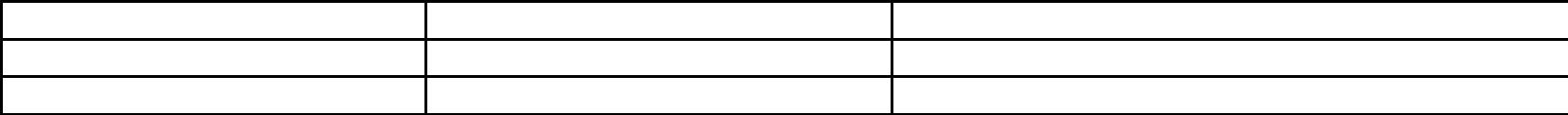 Oświadczenie kandydata o wyrażeniu zgody na kandydowanie do Miejskiej Rady Seniorów w Brzegu oraz na przetwarzanie danych osobowych w związku z naborem do Miejskiej Rady Seniorów **):Ja niżej podpisany oświadczam, że wyrażam zgodę na :kandydowanie do Miejskiej Rady Seniorów w Brzegu;przetwarzanie danych osobowych w związku z naborem do Miejskiej Rady Seniorów w Brzegu.Brzeg, dnia………………………….	........................................…(czytelny podpis)*) wypełnia podmiot zgłaszający kandydata**) wypełnia kandydatZałączniki :aktualny odpis z właściwego rejestru lub właściwej ewidencji albo statutu bądź innego aktu określającego zakres działania oraz zasady reprezentacji podmiotu działającego na rzecz osób starszych;dokument potwierdzający wyznaczenie kandydata do Miejskiej Rady Seniorów w Brzegu przez podmiot działający na rzecz osób starszych.Burmistrz/-/   Jerzy WrębiakLP.IMIĘ I NAZWISKOADRESNR TELEFONUPODPIS1.2.3.4.5.6.7.8.9.10.11.12.13.14.15.16.17.18.19.20.Imię i nazwiskoFunkcjaPodpis